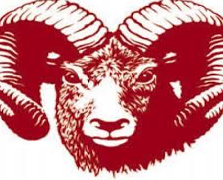 Cimarron Elementary-Middle School NewsJanuary 2020 EditionSHOUT OUTS!!!!*Shout out to all who attended the Christmas program and the family movie night…your attendance makes these events successful!*Shout out to all who made the Christmas program and family movie night happen…we couldn’t do any of it without you!*Shout out to our students and teachers for showing strong growth on the Quarter 2 Edulastic assessments!  Way to Rise Up!2nd Grade NEWS2nd graders loved their new shoes from Springer Cooperative. They have been wearing them to school every day. The class went to the Louden-Henritze Archaeology Museum at Trinidad State University. They saw a maurasaur skeleton and many artifacts from the area. This is part of their study of prehistoric animals.All 2nd graders showed growth on their most recent I-Station reading assessment. HOORAY 2nd GRADE!!!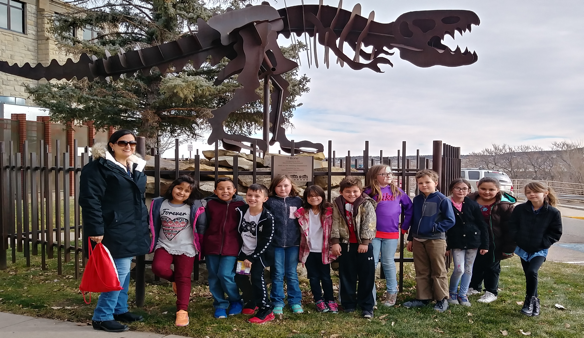 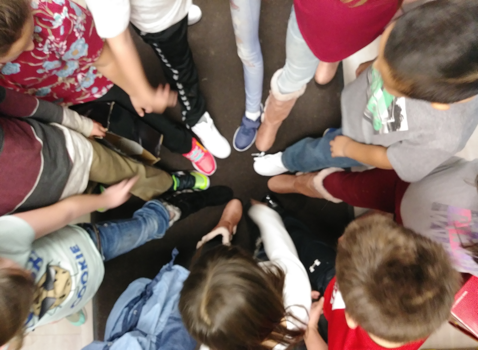 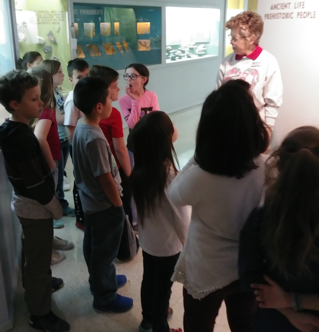 HALOSThank you to all those who attended the HALOS family holiday movie night in December.  Also, a huge thank you to the HALOS members, parents, teachers, and community members who helped organize, run, and clean up for the event!HALOS stands for Helping and Leading our Schools.  It is a parent/community/teacher organization that focuses on supporting students and the school.  HALOS sponsors or helps with many great family events, such as the Fall Carnival, Family Math/Literacy Nights, Movie Nights, goodie bags for students during state testing, teacher appreciation events, etc.   Check out the HALOS facebook page:  https://www.facebook.com/CImarronHALOS. There is also a “HALOS” tab on the district website. The next HALOS meeting is January 21 at 5:30 pm at CEMS cafeteria.  We hope that you will join us!CYACThe CYAC (Cimarron Youth Athletics Committee) is a committee of parents and community members looking to support our young athletes (below middle school).  This includes Pee Wee Basketball and Little League Baseball/T-ball.  If you would like to join the CYAC, or just want to come to a meeting to see what it’s about, meetings are held at 5:00 on the first Sunday of each month at the CEMS cafeteria.  BOX TOPSWe collect Box tops at Cimarron Elementary/Middle School. The box tops collected are sent in and submitted for items for our school.  Please send/bring them in and place them in the big yellow box in the middle school hall. ATTENDANCEPlease remember that we do have an attendance policy at CEMS.  Your child's attendance is critical to their learning...if they aren't there to receive their instruction, then it makes it much harder to learn the concepts and complete the assignments.  See the chart below to see the impact of missing school, even just one day every couple of weeks.  Please make sure your child is at school ON TIME so that he/she can be successful in his/her classes.Cimarron Middle School AthleticsThe basketball schedule can also be found on the district website, www.cimarronschools.org, under the Cimarron High School tab, then click on Athletics (menu on the right) and Basketball.  The link there will lead you to the most current and updated basketball schedule at the time.  We all know basketball games can get changed often, so this will be the place to go for the most up to date schedule.Basketball Schedule 2019-2020Please see the calendar of events for November on the next page.Check out the district website, www.cimarronschools.org, for athletic schedules, school and district information, the monthly newsletter, and much more!If you, or your organization, have any announcements, events, etc. to be included in our monthly newsletters, please email it to jmartinez@cimarronschools.org by the 3rd Friday of the month, in order for it to go out on the next month's newsletter.  If you would like a hard copy of our newsletter sent home with your child instead of receiving it via email or the website, please email Jody Martinez at the email address above.DATEDAYTIMEOPPONENTLOCATIONTEAMSJan 6Monday4:00ClaytonClaytonJV G/B B&G V Jan 8Wednesday4:00MoraCimarronEN & Cim Boys Jan 9-Jan 11Thu-SatTBDCliff TournamentCliffGirls Varsity JAN 11SatTBDClayton MS TournamentClaytonJH-EN and Cim B&GJan 13Monday3:00Mesa VistaCimarronJV G/B and V G/BJan 13*Monday4:00TaosTaosEN Boys Jan 14*Tuesday4:00Clayton CimarronEN& CIM / B&GJan 16Thursday4:00Questa CimarronB & G JV/VJan 17*Friday4:00WLV ValleyCimarronCim JH boysJAN 18Saturday4:00PenascoPenascoB & G JV/B&G V Jan 20Monday5:00Wagon MoundCimarronCim JH Boys, V B&GJan 21Tuesday4:00ClaytonCimarronB&G JV/ B&GVJan 22*Wednesday4:00WLV ValleyWLV ValleyEN JH boysJan 24Friday4:00TaosTaosCim Boys24-25 JANFri-Sat.8:00- 3:00Band Boot CampCHS *JAN 25Saturday2:00SpringerCimarron EN JH G/B  / JVB/ VBJan 27*Monday 4:00TaosCimarronCim Boys*Jan 28Tuesday3:00Des MoinesDes MoinesEN G/EN B    VG/VB Jan 29*Wednesday4:00TaosEagle NestEn BoysJan 31Friday3:00MaxwellCimarronEN JH G/JH B/VG/VB jan-Feb 31-1-2Fri -Sun1:00NMLCAlbqMid and HSFeb 1Saturday9:00-JV Boys TournamentCimarronJV BoysFeb 4Tuesday4:00WLV valleyWLV ValleyJH Cim boysFeb 6ThursdayRoy/MosqueroCimarronCim JH B&G - VG/VB*FEB 8Saturday2:00MelroseMelrose B JV and G/B VFeb 11Tuesday4:00WLV valleyEagle NestEN Jh boys *FEB 14Friday2:00SpringerSpringerCIM JH G/B   JV B / V G/B  *FEB 15Saturday2:00Des MoinesCimarron- Homecoming CIm JH B/G   VG and VBFeb 18Tuesday4:00RatonCimarronEN/Cim JH B&G *FEB 20Thursday5:00 Roy/MosqueroMosquero/RoyEn B&G  GV/BV *Feb 21Friday    4:00          Wagon MoundWagon MoundCim JH B / BV*FEB 22Saturday2:00MaxwellMaxwellCim JH B&G/ JV B/ V B&G